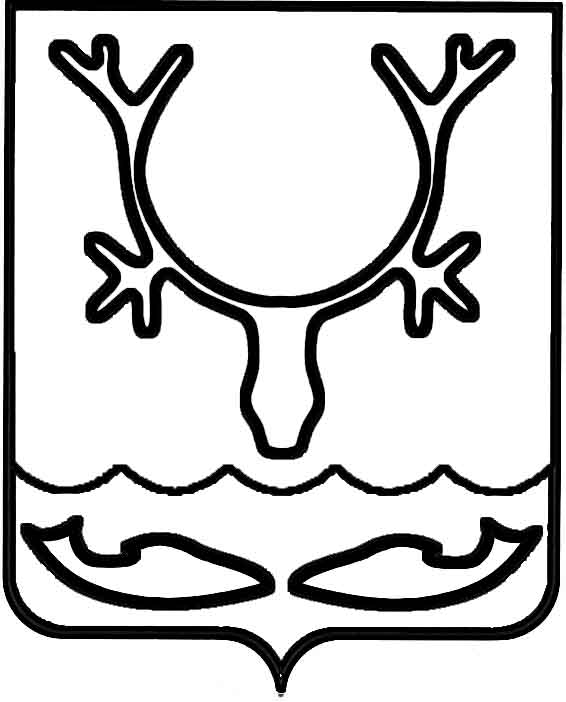 Администрация муниципального образования
"Городской округ "Город Нарьян-Мар"ПОСТАНОВЛЕНИЕО внесении изменения в постановление Администрации муниципального образования "Городской округ "Город Нарьян-Мар"                          от 31.03.2023 № 474 "Об утверждении временной организации для управления многоквартирным домом № 8 по ул. им. В.В. Сущинского                        в г. Нарьян-Маре"В соответствии с постановлением Правительства Российской Федерации 
от 03.02.2022 № 92 "О внесении изменений в некоторые акты Правительства Российской Федерации по вопросам предоставления коммунальных услуг 
и содержания общего имущества в многоквартирном доме", постановлением Администрации муниципального образования "Городской округ "Город Нарьян-Мар" от 30.03.2023 № 468 "Об установлении размера платы за содержание жилого помещения в многоквартирном доме по адресу: г. Нарьян-Мар, 
ул. им. В.В. Сущинского, д. 8" Администрация муниципального образования "Городской округ "Город Нарьян-Мар"П О С Т А Н О В Л Я Е Т:1.	Внести изменение в постановление Администрации муниципального образования "Городской округ "Город Нарьян-Мар" от 31.03.2023 № 474 
"Об утверждении временной организации для управления многоквартирным 
домом № 8 по ул. им. В.В. Сущинского в г. Нарьян-Маре", изложив пункт 2 
в следующей редакции: "2. Установить размер платы за содержание жилого помещения – 71 рубль 
92 копейки за кв. м."Управлению жилищно-коммунального хозяйства Администрации муниципального образования "Городской округ "Город Нарьян-Мар" в течение одного рабочего дня со дня подписания настоящего постановления:разместить настоящее постановление в государственной информационной системе жилищно-коммунального хозяйства и на официальном сайте Администрации муниципального образования "Городской округ "Город Нарьян-Мар";направить копию настоящего постановления в Государственную инспекцию строительного и жилищного надзора Ненецкого автономного округа 
и в управляющую организацию общество с ограниченной ответственностью "Успех".Муниципальному казенному учреждению "Управление городского хозяйства г. Нарьян-Мар" в течение пяти рабочих дней со дня подписания настоящего постановления известить собственников помещений в многоквартирном доме 
об изменении размера платы за содержание жилого помещения путем размещения информации на информационных стендах в многоквартирном доме.Настоящее постановление вступает в силу со дня подписания, подлежит опубликованию в официальном бюллетене муниципального образования "Городской округ "Город Нарьян-Мар" "Наш город".05.05.2023№664Глава города Нарьян-Мара О.О. Белак